POUK NA DALJAVO – 1.RAZREDUčiteljica Smiljana KrapežTorek, 31. 3. 2020MAT- ZAMENJAM VRSTNI RED SEŠTEVANCEVIMENA ŠTEVIL PRI SEŠTEVANJU. POSKUSI SI JIH ZAPOMNITI!3   +   5 =   8 OGLEJ SI RISBE VESELEGA SADJA Z RAČUNOM IN SKUPNI ZAPIS. 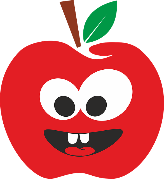 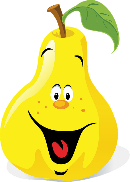                                       5 + 3 = 8                                   3 + 5 = 8            5+3= 3+5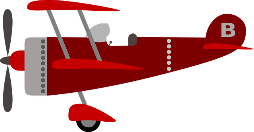 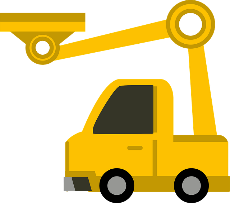 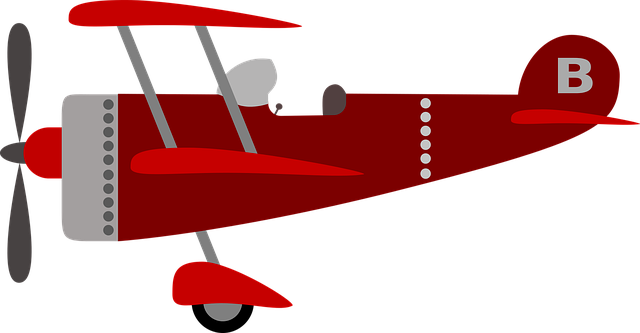 
2+3=  __  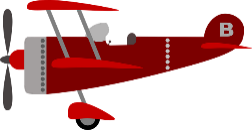 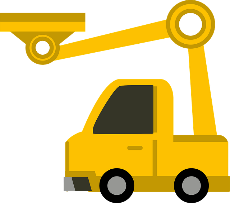 3+  __  =_____  + 3= __ +2 Listov ni treba kopirati, račun lahko napišeš na listek in ga priložiš zraven risbice!Preberi si razlago in reši še naloge v DZ/MAT  na strani 58 in 59.ŠPO/ IGRE Z ŽOGOČe bo vreme lepo se primerno obleci in lahko greš ven. Priporočam hojo in tek okrog hiše in preskakovanje žoge na tleh. Lahko zadevaš nastavljen predmet z žogo, zadevaš z žogo v nastavljeno vedro z razdalje tvojih pet korakov, lahko odbijaš žogo od tal, mečeš ob zid in v zrak in loviš.Z družinskimi člani si podajajte žogo.          Izmisli si  še svojo igro z žogo.Skratka gibaj se čim več!SLJ/ DVE ŠOLSKI URI /ČRKA DUGANKI (Iz knjige Šviga, švaga, čez dva praga, MK)POZNAM RUDARJA ,GORE USTVARJA.    TO JE  _________.POZNAM ČUDNEGA STRICA :KOT BLISK KLOBUK ZNA SNETI,ČEPRAV TI PIHA V LICA ,NE MOREŠ GA PRIJETI.TO JE ________________.Upam, da si črko D vadil-a na listu (list lahko prilepiš v velik brezčrtni  zvezek SLJ) in narisal-a (napisal besede)Črko D si vadil tudi DZ/SLJ na strani 36. Danes pa reši še ostale naloge na tej strani in na strani 37. Večkrat preberi pero in zvezdico, komur gre pa tudi 1 tono.V mali črtni zvezek SLJ vadi še dve vrstici črke D, Iz DZ /OPIS prepiši vsaj 8 besed iz naloge pero in prepiši zvezdico.Bi znal-a sestaviti tudi svojo poved. Potrudi se.DOPOLNILNI POUK – MATEMATIKANAPIŠI KOLIKO JE MUC IN PSIČKOV SKUPAJ IN KOLIKO JE PSIČKOV IN MUC SKUPAJ. GLEJ SLIKI.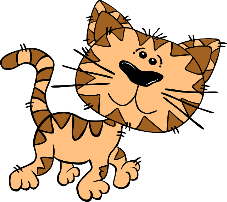 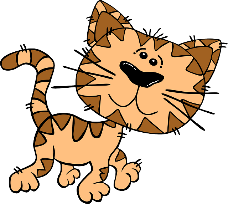 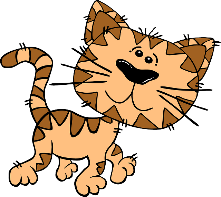 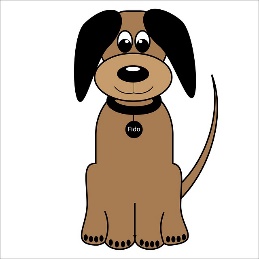                                         4 +  __ =  5
                            1+  ____= ____4+1= 1+ ___REŠI RAČUNE, ZAPIŠI RAČUN, TAKO DA ZAMENJAŠ SEŠTEVANCA IN V OBLIKI ZAPISA Z JE ENAKO.PRIMER :  1 + 3= 4    3 + 1 = 4   1 + 3 = 3 + 14 + 2 = __           2 + __ = 6         4 + 2 = 2 + __5 + 4=  __           __ + 5  = 9        4 + 5 = __ + __3 + 7 = __          _________        3 + 7 =__ + ___1 + 6 = __          _________        6 + 1 = ___+___0 + 8 = __          _________        0 + 8 =  __+___9 + 0 = __        ________        9 + 0= __ +___POTRUDI SE, GOTOVO TI BO ŠLO.ČE PA TI NE GRE, PROSI ZA POMOČ STARŠE.